В рамках реализации муниципальной программы «Формирование современной городской среды на территории муниципального образования «Няндомский муниципальный район» на 2018-2024 годы» было благоустроено 6 территорий: 2 дворовых и 4 наиболее посещаемых территорий общего пользования.В результате исполнения муниципальных контрактов были проведены следующие мероприятия по благоустройству территорий:Благоустройство дворовой территории: ул. 60 лет Октября д. 29.Ремонт тротуара с установкой бортовых камней, ремонт асфальтового покрытия дворового проезда, ремонт покрытия автомобильной парковки, установка детского игрового комплекса (горка, песочница, качели, качалка).

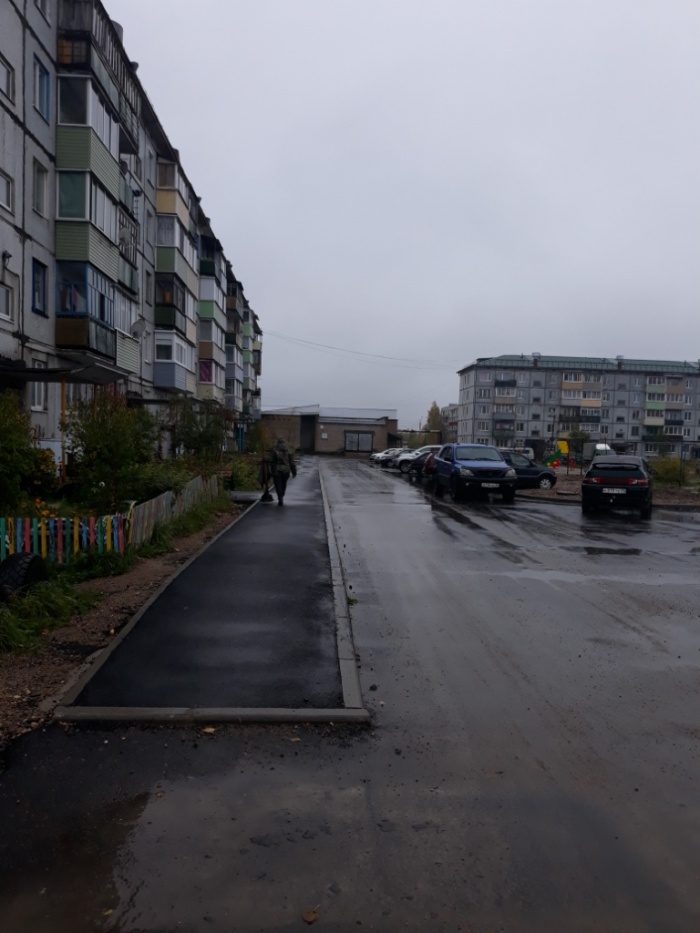 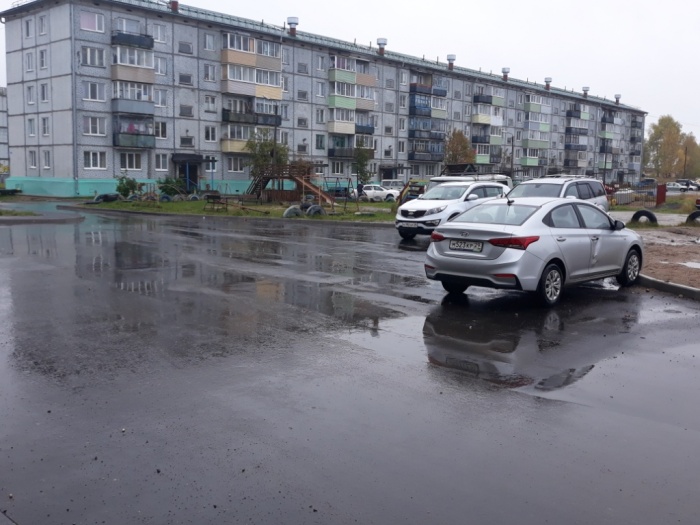 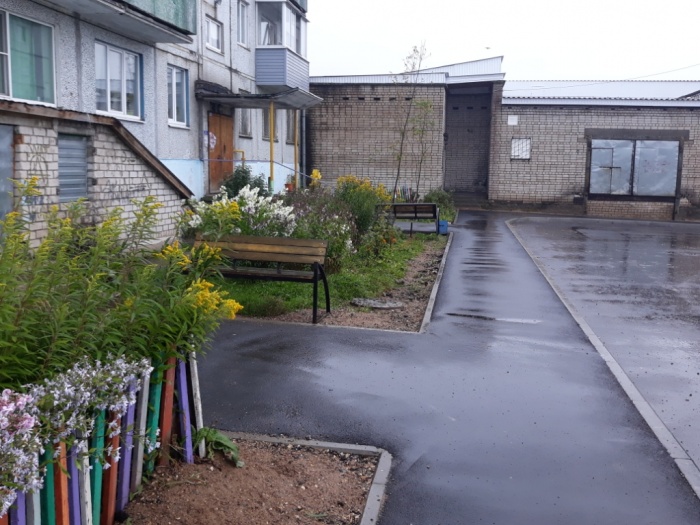 Благоустройство дворовой территории: ул. Ленина, д. 45аРемонт тротуара с установкой бортовых камней, ремонт асфальтового покрытия дворового проезда, ремонт покрытия автомобильной парковки.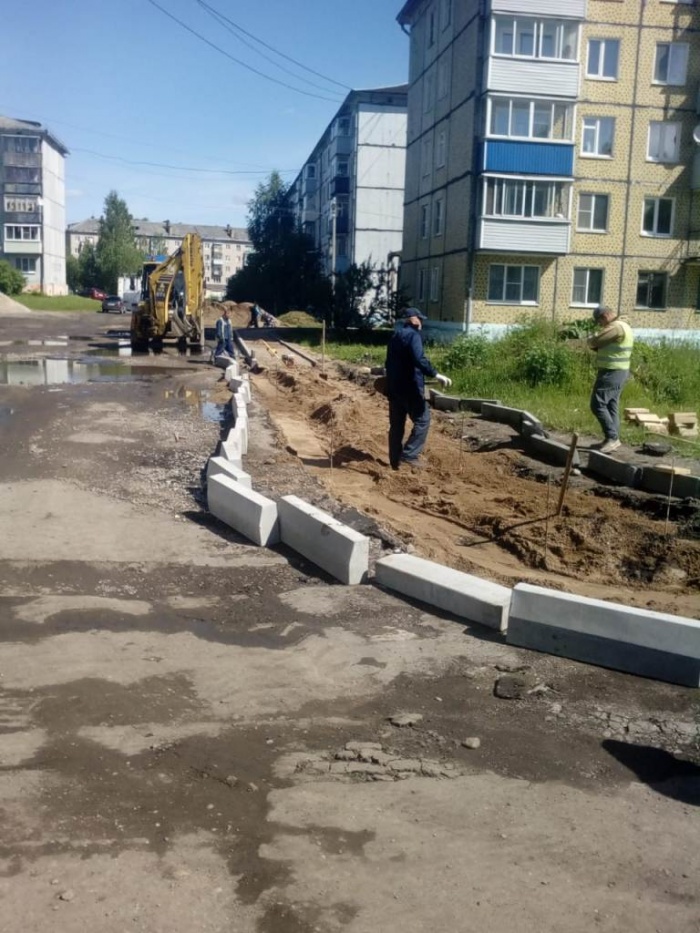 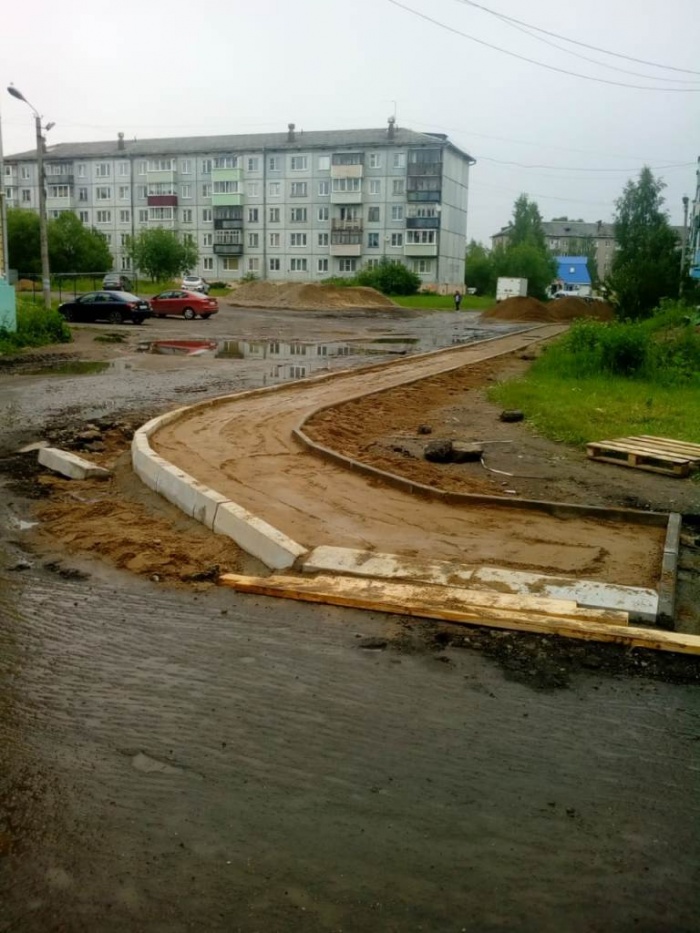 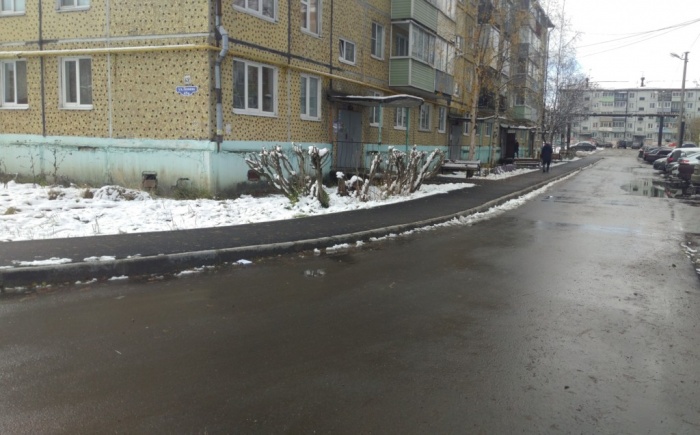 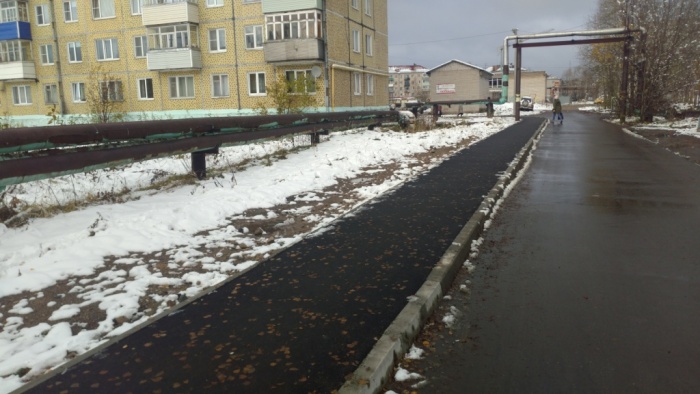 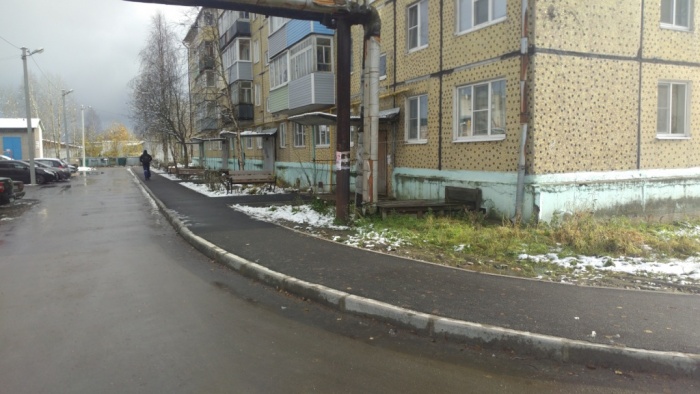 Благоустройство городского паркаУстройство лыжероллерной трассы, работы по организации отвода поверхностных вод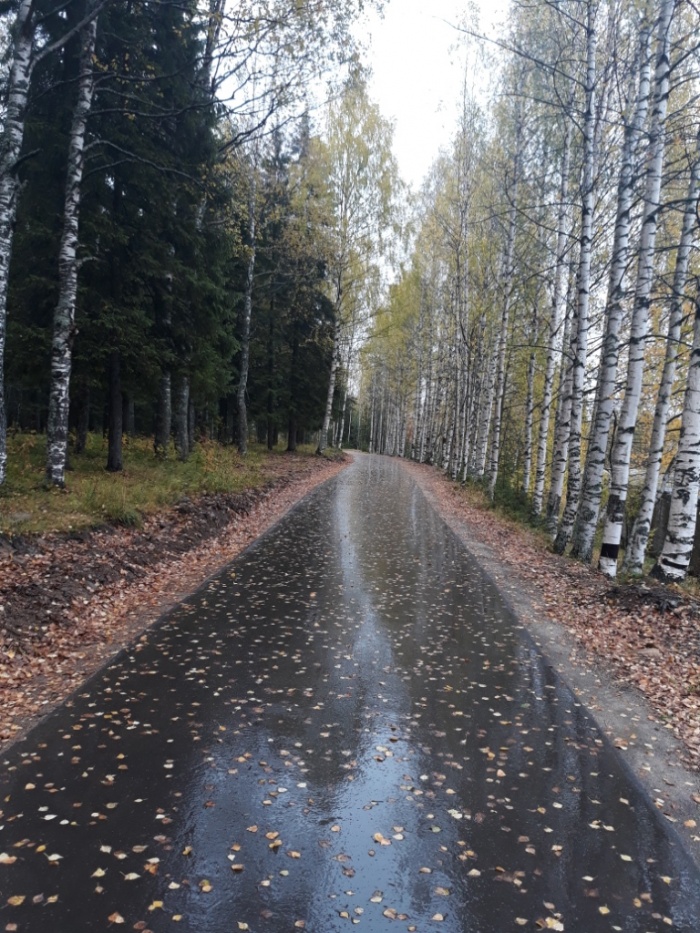 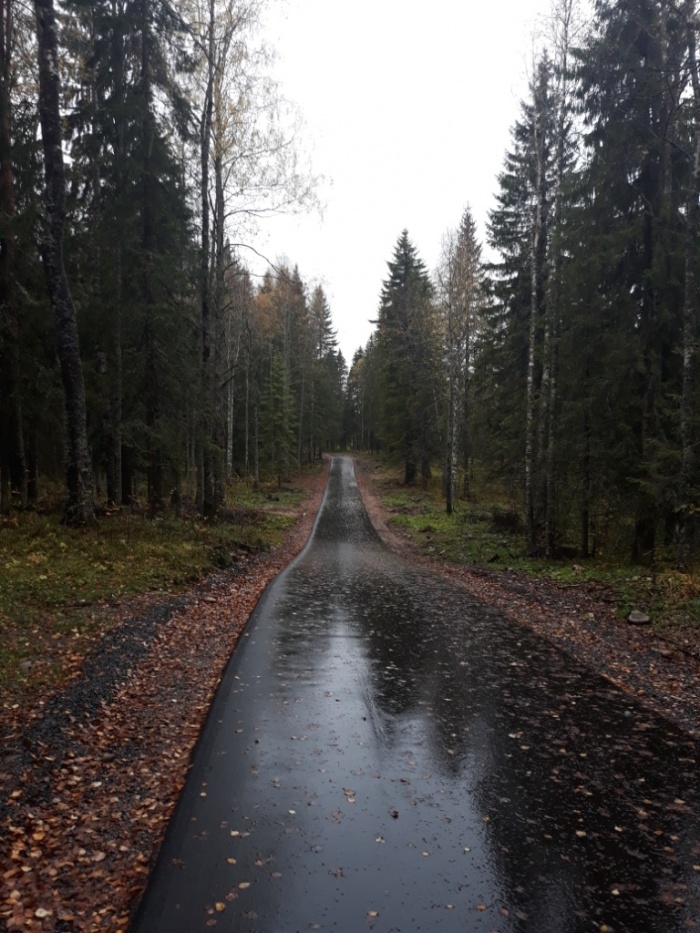 Благоустройство наиболее посещаемой территории общего пользования: ул. Ленина – участок напротив ЦРБ.Ремонт съездов и тротуара с установкой бортового камня, ремонт ливневой канализации, устройство автомобильной парковки.
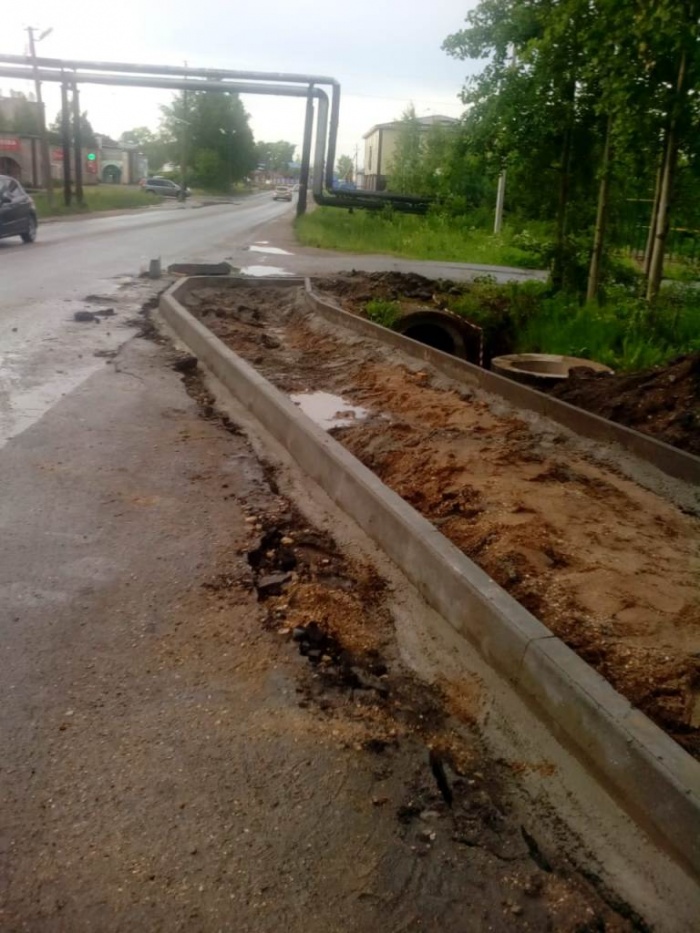 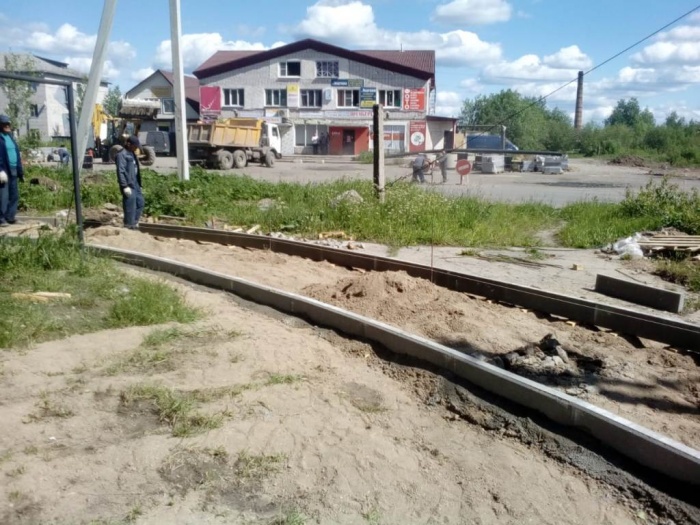 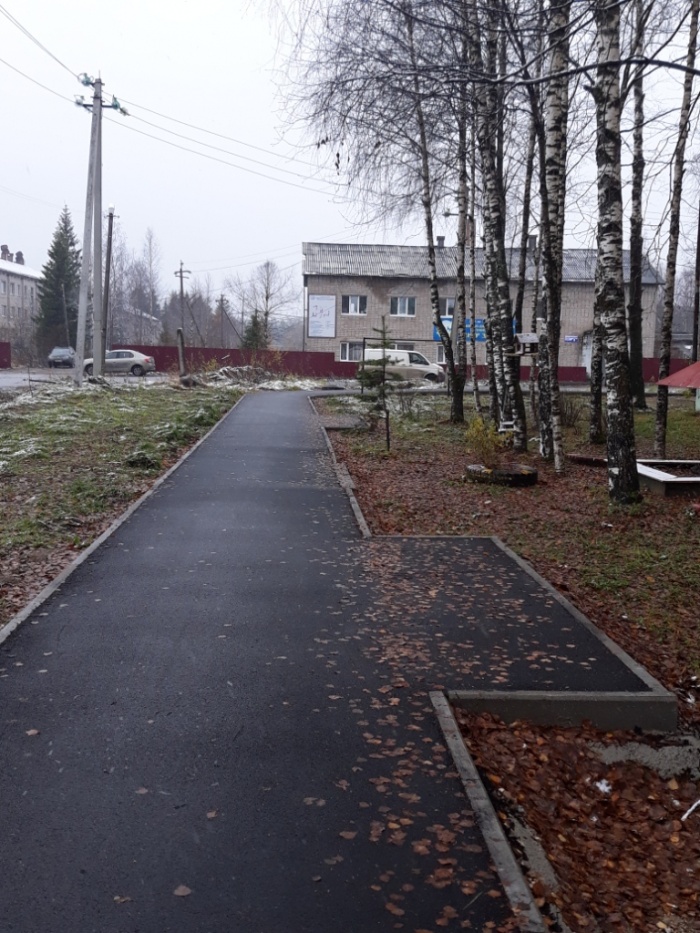 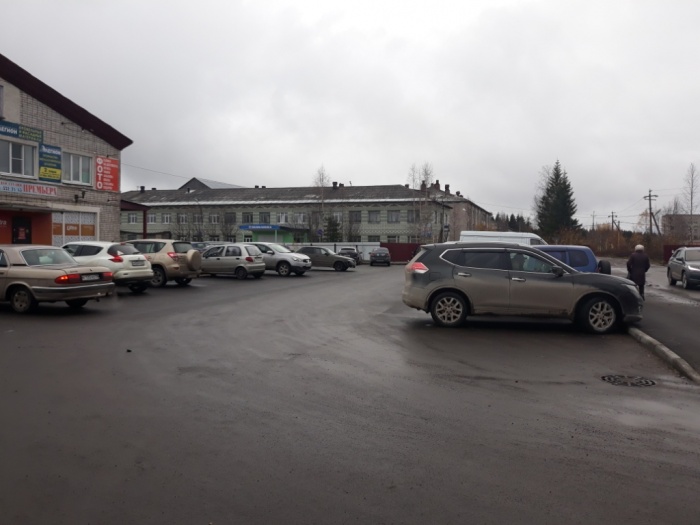 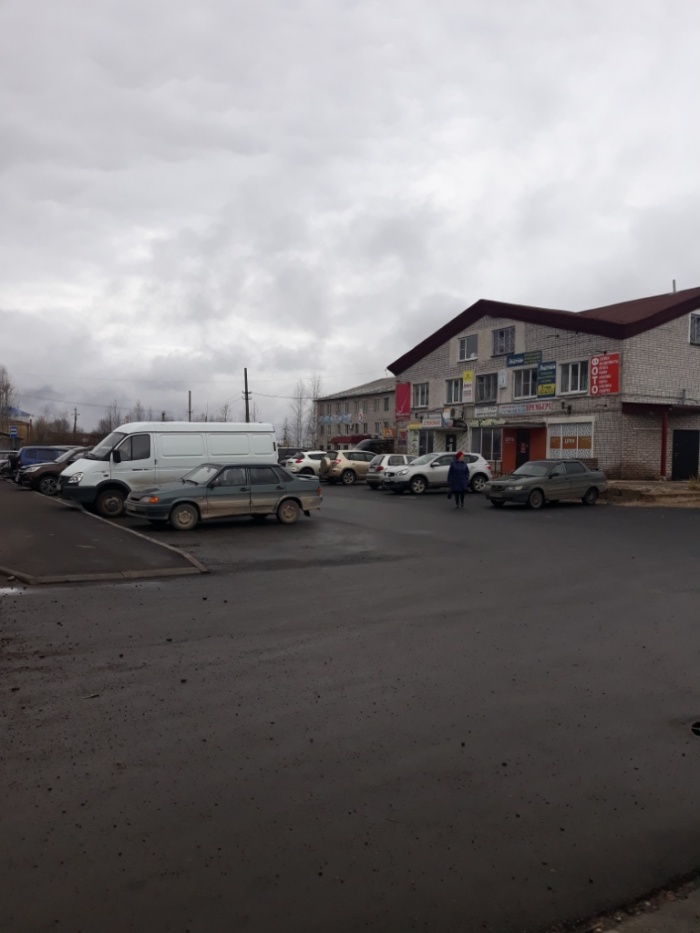 Благоустройство наиболее посещаемой территории общего пользования: ул. Североморская, участок улицы в районе детского сада «Родничок».Ремонт дорожного покрытия улицы и тротуара с установкой бортового камня, ремонт ливневой канализации.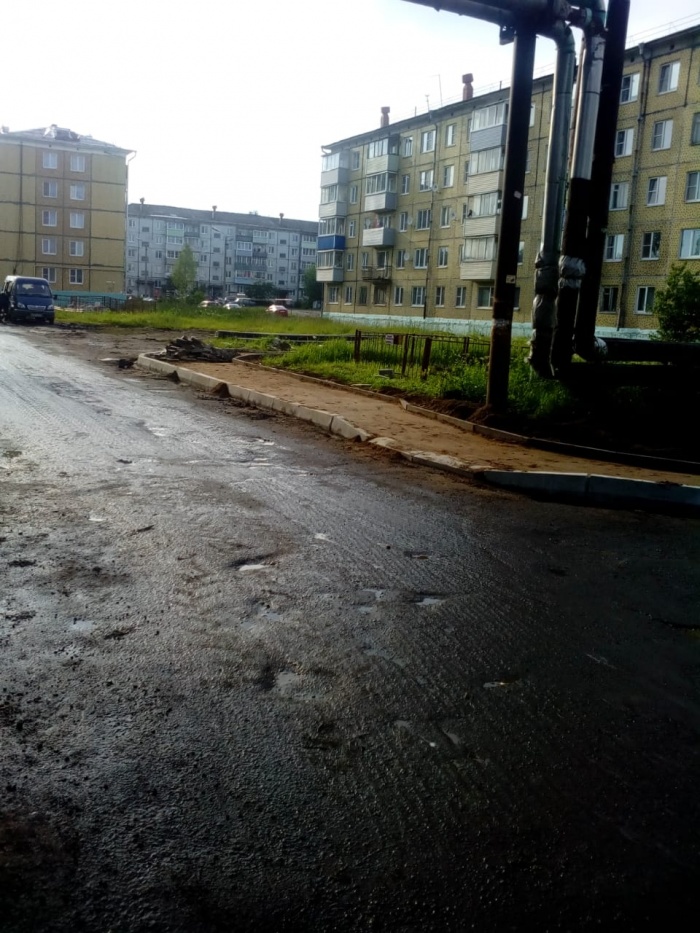 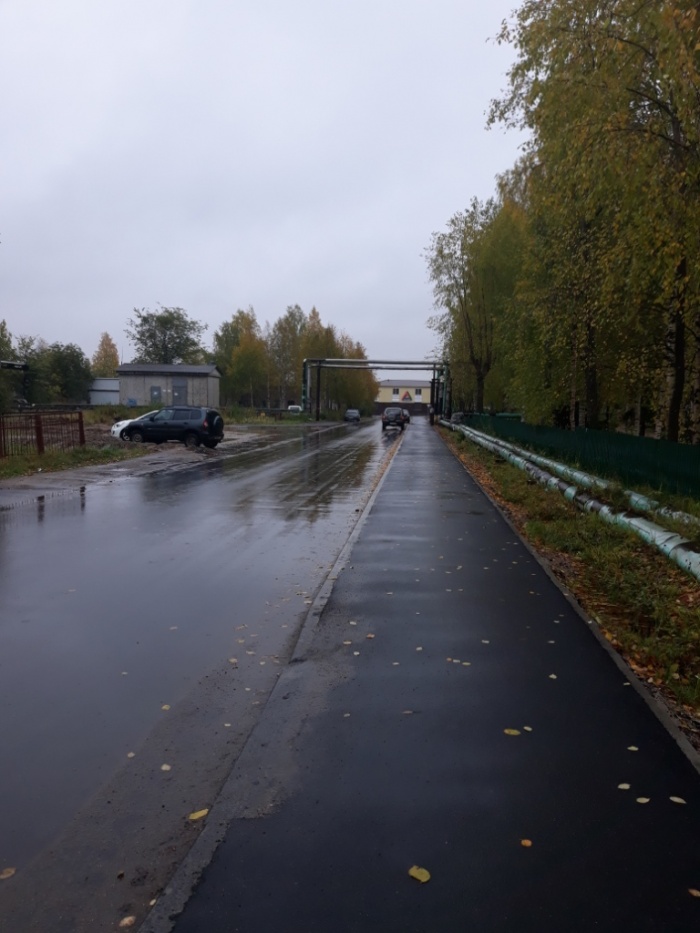 Благоустройство наиболее посещаемой территории общего пользования: п. Шалакуша, ул. Заводская, д. 12Ремонт тротуара (покрытие тротуарная плитка) с установкой бортовых камней.

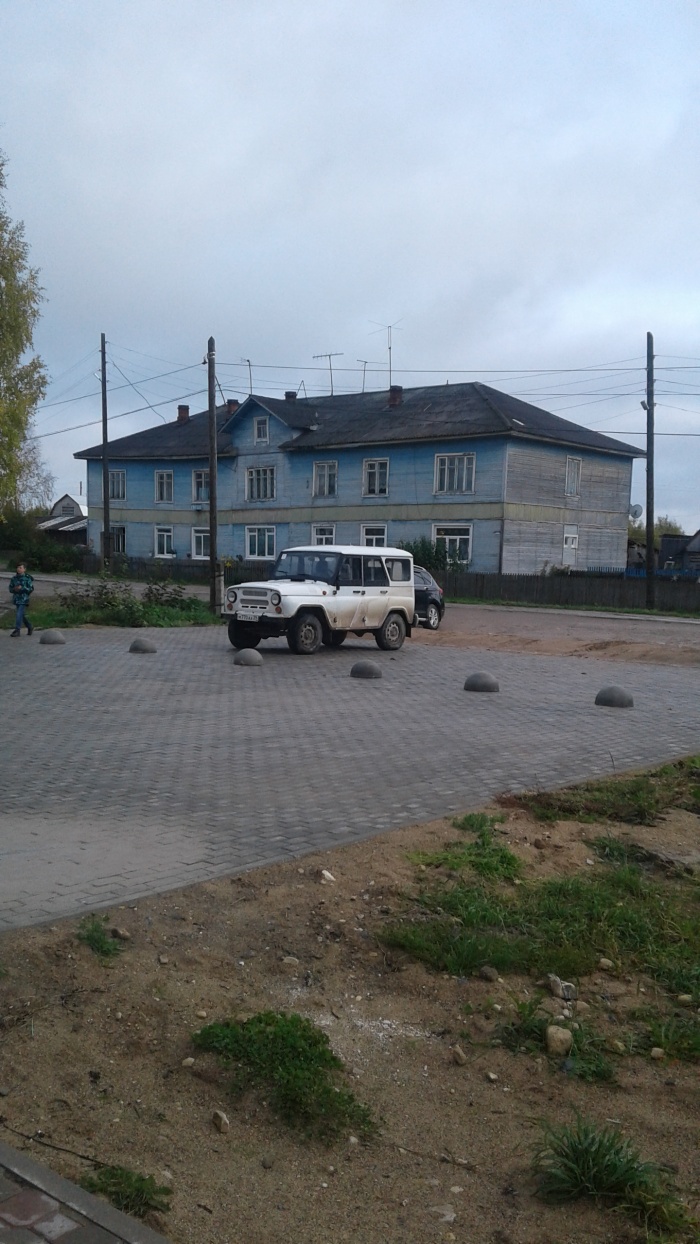 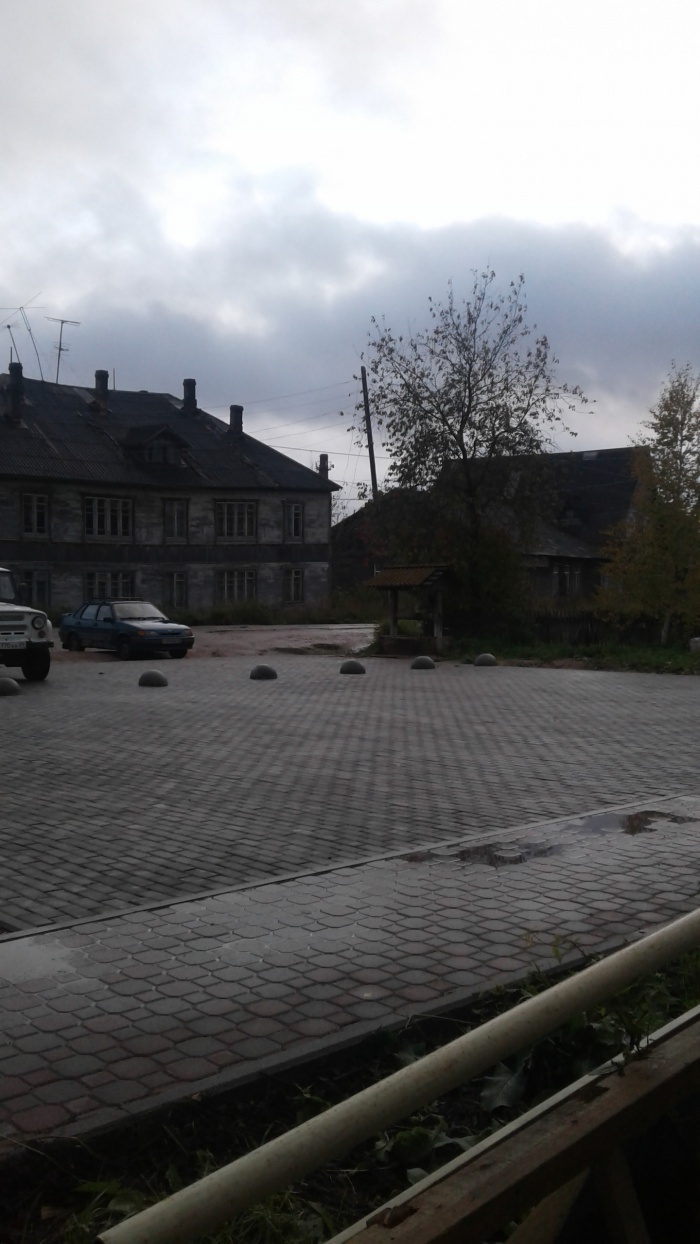 